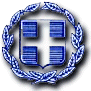 ΘΕΜΑ: Εισήγηση περί λήψης απόφασης για έγκριση της υπ΄ αριθμ  23/2020 μελέτης με τίτλο: «Προμήθεια φορητής μονάδας αφαλάτωσης θαλασσινού νερού αντίστροφης όσμωσης δυναμικότητος 600 μ3/ημέρα στην τοπική κοινότητα Άσσου  ». Προκειμένου να πάρουμε την απαραίτητη χρηματοδότηση  από το Υπουργείο Νησιωτικής Πολιτικής για την εγκατάσταση της ανωτέρω μονάδας στην Τοπική Κοινότητα Άσσου ,  απαιτείται η έγκριση της μελέτης «Προμήθεια φορητής μονάδας αφαλάτωσης θαλασσινού νερού αντίστροφης όσμωσης δυναμικότητος 600 μ3/ημέρα στην τοπική κοινότητα Άσσου  ».  Την μελέτη αυτή συνέταξε η Τεχνική Υπηρεσία και ο ενδεικτικός προϋπολογισμός  του έργου ανέρχεται σε 600.000,00 ευρώ (με Φ.Π.Α) .	Με βάση τα ανωτέρω                                                                        ε ι σ η γ ο ύ μ ε θ ατην έγκριση της υπ’ αριθμ. 23/2020 μελέτης που αφορά «Προμήθεια φορητής μονάδας αφαλάτωσης θαλασσινού νερού αντίστροφης όσμωσης δυναμικότητος 600 μ3/ημέρα στην τοπική κοινότητα Άσσου  . προϋπολογισμού 600.000,00 € συμπεριλαμβανομένου του Φ.Π.Α.Ο Προϊστάμενος Τμήματος ΚαθαριότηταςΠεριβάλλοντος και Πρασίνου, Συντήρησης Εγκαταστάσεων Διαχείρισης Οχημάτων και Συνεργείων Σωκράτης Πατρίκιος 